Vadovaudamasi Lietuvos Respublikos vietos savivaldos įstatymo 16 straipsnio 2 dalies 40 punktu, atsižvelgdama į 2014–2020 metų Interreg V-A Lietuva − Lenkija bendradarbiavimo programos 2020 m. gegužės 4 d. paskelbtą 5-ąjį kvietimą teikti paraiškas, Pagėgių savivaldybės taryba n u s p r e n d ž i a:Pritarti dalyvavimui partnerio teisėmis paraiškos „LT – PL bendradarbiavimo stiprinimas krizių valdymo ir saugumo srityse“ rengime ir projekto veiklų vykdyme. Numatyti 2021−2023 m. Pagėgių savivaldybės biudžeto 04 „Strateginio, teritorijų planavimo, investicijų ir projektų valdymo“ programoje 15 procentų piniginių lėšų projekto vykdymui nuo projekto vertės, tenkančios Pagėgių savivaldybei, bei reikalingą veiklų vykdymui apyvartinių lėšų dalį.Įgalioti Pagėgių savivaldybės administracijos direktorių pasirašyti projekto sutartį ir kitus projekto vykdymui reikalingus dokumentus.Sprendimą paskelbti Teisės aktų registre ir Pagėgių savivaldybės interneto svetainėje  www.pagegiai.lt.Šis sprendimas gali būti skundžiamas Regionų apygardos administracinio teismo Klaipėdos rūmams (Galinio Pylimo g. 9, 91230 Klaipėda) Lietuvos Respublikos administracinių bylų teisenos įstatymo nustatyta tvarka per 1 (vieną) mėnesį nuo sprendimo paskelbimo ar įteikimo suinteresuotiems asmenims dienos.SUDERINTA:Administracijos direktorius                                                                               Virginijus KomskisDokumentų valdymo ir teisės 	skyriaus vyresnioji specialistė                                                                            IngridaZavistauskaitėFinansų skyriaus vedėja                                                                                     Rūta FridrikienėParengė GuodaKazakevičienė,Strateginio planavimo ir investicijų skyriaus vedėjo pavaduotojaPagėgių savivaldybės tarybosveiklos reglamento2 priedasSPRENDIMO PROJEKTO „dėl pritarimo PARAIŠKOS „LT – PL BENDRADARBIAVIMO STIPRINIMAS KRIZIŲ VALDYMO IR SAUGUMO SRITYSE“ RENGIMUI, PROJEKTO VEIKLŲ VYKDYMUI IR LĖŠŲ SKYRIMO“AIŠKINAMASIS RAŠTAS2020-05-18Parengto projekto tikslai ir uždaviniai	Sprendimo tikslas – dalyvavimui partnerio teisėmis paraiškos „LT – PL bendradarbiavimo stiprinimas krizių valdymo ir saugumo srityse“ rengime, projekto veiklų vykdyme ir reikalingų projekto įgyvendinimui lėšų skyrimui. Projekto paraiška rengiama pagal 2014–2020 metų Interreg V-A Lietuva − Lenkija bendradarbiavimo programos 2020 m. gegužės 4 d. paskelbtą 5-ąjį kvietimą.Rengiamo projekto tikslas – atsižvelgiant į Covid-19, sustiprinti viešąjį administravimą bei tarpvalstybinį bendradarbiavimą tarp Dobrzyniewo Duże ir Pagėgių savivaldybių, pagerinti gyventojų gyvenimo kokybę padidinant žmonių saugumo jausmą PL-LT pasienio regione. Tai bus pasiekta vykdant bendras veiklas, kurios skirtos vaikų (5 renginiai) bei prevencijos ir sąmoningumo ugdymo (7 renginiai) mokymams; gyventojų, dalyvaujančių krizių valdyme (8 renginiai), senyvo amžiaus, socialiai remtinų ir socialinės atskirties gyventojų įgūdžių tobulinimui. Uždavinys – bendradarbiavimo ir partnerysčių pagrindu sustiprinti gyventojų gebėjimą greitai reaguoti ištikus krizei; pertvarkyti vidinę pastato erdvę, esantį adresu Klaipėdos g. 4, Pagėgiai, pritaikant krizės ir pandemijos atveju.Kaip šiuo metu yra sureguliuoti projekte aptarti klausimai	Sprendimo projekto rengimą įtakoja Lietuvos Respublikos vietos savivaldos įstatymo 16 straipsnio 4 dalis, bei 2014−2020 m. Interreg V-A Lietuva - Lenkija bendradarbiavimo programa.Projektas planuojamas ir rengiamas kartu su partneriu iš Lenkijos. Šiuo metu yra bendraujama su partneriu, aptariamos galimos veiklos, resursai ir valdymas.Kokių teigiamų rezultatų laukiama	Įgyvendinus projektą tikimasi: sustiprinti gyventojų gebėjimą greitai reaguoti ištikus krizei, turėti pastatą, skirtą krizės ir pandemijos atveju (skirta apie 245.000 Eur), įsigyti specialią transporto priemonę su būtinų cheminių priemonių rinkiniu pandemijos (krizės) metu (skirta apie 95.000 Eur). Taip pat tikimąsi įsigyti kaukių, respiratorių, defibriliatorių, specialios aprangos, pirštinių, dezinfekcinių skysčių (skirta apie 50.000 Eur) bei profesionalaus 3D spausdintuvo, skirto medicininei įrangai (kaukėms, pirštinėms, skydeliams) spausdinti (skirta apie 14.000 Eur) – kas padidins rezervą nenumatytiems atvejams ateityje.Galimos neigiamos priimto projekto pasekmės ir kokių priemonių reikėtų imtis, kad tokių pasekmių būtų išvengta.	Neigiamų projekto pasekmių nenumatoma.Kokius galiojančius aktus (tarybos, mero, savivaldybės administracijos direktoriaus) reikėtų pakeisti ir panaikinti, priėmus sprendimą pagal teikiamą projektą.	Nenumatoma.Jeigu priimtam sprendimui reikės kito tarybos sprendimo, mero potvarkio ar administracijos direktoriaus įsakymo, kas ir kada juos turėtų parengti.	Prireikus pakeitimų juos rengtų savivaldybės Strateginio planavimo ir investicijų skyrius.   Ar reikalinga atlikti sprendimo projekto antikorupcinį vertinimą.Taip.Sprendimo vykdytojai ir įvykdymo terminai, lėšų, reikalingų sprendimui įgyvendinti, poreikis (jeigu tai numatoma – derinti su Finansų skyriumi)	Projekto vykdytojai - Pagėgių savivaldybės administracijos Strateginio planavimo ir investicijų ir Centralizuoto buhalterinės apskaitos skyrius.	Planuojama projekto vertė tenkanti Pagėgių savivaldybei apie 509.387,75 Eurų. Planuojamas reikalingas indėlis prisidėjimui prie projekto apie 76.408,16 Eurų iš kurių 7,5 procento galima susigrąžinti iš VRM bendrojo finansavimo lėšųProjekto rengimo metu gauti specialistų vertinimai ir išvados, ekonominiai apskaičiavimai (sąmatos)  ir konkretūs finansavimo šaltiniai	Projektui įgyvendinti reikalingos veiklos planuojamos, o lėšos skaičiuojamos.  Finansavimo Šaltiniai – ES parama -85 proc., savivaldybės biudžeto lėšos – 15 proc., iš kurių susigrąžinamos 7,5 proc. bendrojo finansavimo (VRM) lėšos. Projekto rengėjas ar rengėjų grupė.	Sprendimo projekto rengėja – Strateginio planavimo ir investicijų skyriaus vedėjo pavaduotoja Guoda Kazakevičienė ir Strateginio planavimo ir investicijų skyriaus vyresnioji specialistė Ilona Drukteinienė.Kiti, rengėjo nuomone,  reikalingi pagrindimai ir paaiškinimai.Nėra.Strateginio planavimo ir investicijų skyriaus vedėjo pavaduotoja                      		                               Guoda Kazakevičienė		Projektas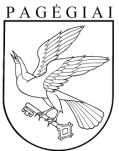 Pagėgių savivaldybės tarybasprendimASdėl pritarimo PARAIŠKOS „LT – PL BENDRADARBIAVIMO STIPRINIMAS KRIZIŲ VALDYMO IR SAUGUMO SRITYSE“ RENGIMUI, PROJEKTO VEIKLŲ VYKDYMUI IR LĖŠŲSKYRIMO2020 m. gegužės 18 d. Nr. T1-115Pagėgiai